Alla Presidenza dell’AUSER nazionale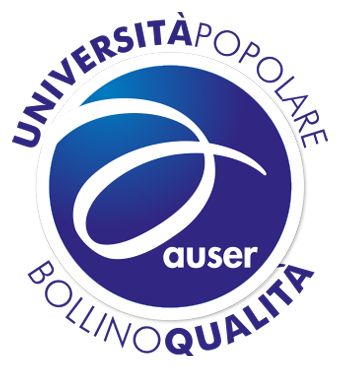                                                            Via Nizza 154 – 00198 Roma                                                           Al Comitato Tecnico-Scientifico per la certificazione di qualità                                                           delle Università Popolari e dei Circoli Culturalie p.c.	    Alla Presidenza Regionale Auser del Veneto                                                    	Al Responsabile Regionale dell’Auser Cultura	Alla/Al Presidente Territoriale Auser 	di ………………DOMANDA DI CERTIFICAZIONE DI QUALITA’ DELLE UNIVERSITA’ POPOLARI(scrivere in stampatello)L’Università Popolare…….……………………        Presidente……….  ……. ………………………...sede in via………………………………..n……località…………….prov…..…..tel………..………………fax…..……………….e-mail…………..………………………sito web………………………………………….Nome e tel. di un referente …………………………………………………………………………………….chiede di poter conseguire   □                                         di poter rinnovare   □                       la “Certificazione Auser di qualità delle Università Popolari”     ovvero in subordine, in caso di mancanza del numero dei requisiti necessari,□ chiede il riconoscimento dei requisiti minimi obbligatoriquale percorso di base per la certificazione di qualitàA questo scopo, dichiara, quali condizioni di ammissibilità,-   di essere un’Associazione iscritta nel RUNTS           □-  di essere dotata di:statuto tra le cui finalità ci sono quelle culturali e formative ……………………...  □coordinatrice/coordinatore o delegata/o delle attività culturali e formative                                                                                                                                                                   	   (nome e cognome………………………………………………………....)    □svolgere attività culturali e formative almeno dall’anno solare 2022 o formativo 2022/23 ed è previsto che continuino nella programmazione per l’anno successivo ……………   □I Requisiti previsti per il riconoscimento della certificazione di qualità sono 22. Il conseguimento dell’attestato di qualità si ottiene con il soddisfacimento di almeno 14 requisiti, di cui i seguenti primi 6 sono obbligatori (percorso di base) e gli altri 8 da selezionare liberamente tra i requisiti successivi (percorso di eccellenza).La/Il sottoscritta/o ……….……………………………. dichiara di possedere i seguenti requisiti:REQUISITI MINIMI OBBLIGATORILa/Il sottoscritta/o……..…………………………..…………. dichiara inoltre di possedere almeno altri 8 requisiti tra quelli di seguito elencati, per raggiungere la soglia minima necessaria al riconoscimento del bollino blu  (14 su 22 complessivi)(barrare quelli posseduti)(Fase di programmazione)(Fase di attuazione)(Fase di valutazione)(Fase di revisione)In fedeIl /La Presidente (firma leggibile)		                        (luogo e data)………………………………………….                                                 …………………………….Per la compilazione della domanda, si consiglia di consultare la “Guida alla qualità” visionabile sul sito di Auser Nazionale www.auser.it Si chiede di allegare:Programmi di attivitàI documenti ritenuti utili per la migliore comprensione della realtà operativa dell’associazione richiedente, quali attestati di partecipazione, fac-simili di modelli e questionari utilizzati, schema di rilevazione dati etc.N.B. 	 La firma dell’allegata dichiarazione di responsabilità è condizione per l’esame della domanda.           ALLEGATO 1DICHIARAZIONEIl/la sottoscritto/a…………………………., in qualità di Presidente dell’Università Popolare …………………………………………………….. sotto la propria responsabilitàDICHIARAdi essere in grado di documentare la conformità delle proprie attività culturali e formative ai requisiti sopra segnalati con le modalità attuative citate.Il/la sottoscritto/a si impegna a comunicare ogni anno la conferma o la modifica dei requisiti come sopra individuati, secondo quanto previsto nel Regolamento.Data……………									In Fede							           (nome e cognome leggibili)Documentazione allegata n.  ………………Elenco:   ………………………………………..	            ………………………………………..	            ………………………………………..Nota informativaIl Comitato Tecnico-Scientifico Auser per la certificazione della qualità delle Università popolari è composto dai seguenti esperti: Giorgio Allulli, esperto di politiche formative, già̀ dirigente dell’ISFOL e coordinatore del Reference Point per la Qualità̀ dell’istruzione e della formazione professionale per l’Unione Europea in Italia; Patrizia Bertoni, responsabile della formazione del Forum Nazionale del Terzo Settore ed esperta di educazione degli adulti, dei processi IVC (individuazione, validazione, certificazione delle competenze), dei processi partecipativi; Fabrizio Dacrema, responsabile nazionale della Rete Auser Cultura e del progetto “Certificazione Auser di qualità̀ delle Università̀ popolari e dei Circoli culturali”; Fiorella Farinelli, esperta di politiche formative, già direttore Studi e Programmazione del Ministero della Pubblica Istruzione e presidente del Comitato Scientifico della Scuola Superiore per l’Amministrazione Locale; Patrizia Mattioli, esperta di politiche formative, già̀ responsabile del progetto “Certificazione Auser di qualità̀ delle Università̀ popolari e dei Circoli culturali”; Paolo Serreri, docente Laboratorio bilancio competenze presso la Facoltà̀ di Scienze della Formazione dell’Università̀ di Roma 3, già docente nella stessa Facoltà̀ di Metodologie e tecniche per l’orientamento degli adulti. ____________________________Presidenza nazionale AuserResponsabile del progetto “Certificazione Auser di qualità delle Università Popolari e dei Circoli Culturali affiliati”  Fabrizio DacremaSegreteria tecnica del Comitato: 
e-mail:   ausercultura@auser.itPer informazioni ulteriori consultare il sito www.auser.it al link Apprendimento PermanenteRequisito (R.)(richiesta di qualità)eIndicatori (I.) (il modo attraverso il quale si realizza l’obiettivo)Requisito (R.)(richiesta di qualità)eIndicatori (I.) (il modo attraverso il quale si realizza l’obiettivo)Requisito (R.)(richiesta di qualità)eIndicatori (I.) (il modo attraverso il quale si realizza l’obiettivo)Criteri di accettazione(elementi che devono essere presenti per indicare che il requisito è soddisfatto)barrare se è presenteSpecificare le modalità attuative(con quali strumenti si è realizzato l’obiettivo) 1)1) R. Esplicitazione dell'offerta culturale e formativaIndicazione di contenuti e obiettivi delle attività proposte R. Esplicitazione dell'offerta culturale e formativaIndicazione di contenuti e obiettivi delle attività propostePresenza di programmi che indichino chiaramente temi e obiettivi delle attività         □2)2)R. Professionalità docenti ed espertiI. Richiesta di CV o autodichiarazioniR. Professionalità docenti ed espertiI. Richiesta di CV o autodichiarazioniCV o autodichiarazioni di tutti i docenti, quale descrizione dei titoli di studio, esperienza professionale, competenze possedute   □3)3)3)R. Visibilità dell'offertaI. Attività di informazione e promozioneUso di specifici strumenti informativi circa le attività programmate□4)4)4)R. Attenzione ai diversamente abili  I. Eliminazione/superamento delle barriere architettonicheDisponibilità di sedi corsuali prive di barriere. In caso diverso, disponibilità a interventi di sostegno per il loro superamento                                                      □                                                         5) 5) 5)R.   Attestazione su richiesta della frequenza alle attività, con l’indicazione dei temi trattatiI. Uso di attestatiRilascio di attestati con indicazione dei temi trattati e della percentuale di frequenza. □6)6)6)R.  Autovalutazione dell’esperienza di apprendimento di chi frequenta le attività e del grado di soddisfazioneI.  Strumenti di autovalutazione      Indagini presso gli utenti circa la loro percezione di quanto appreso e del grado di soddisfazione□Requisito (R.)(richiesta di qualità)eIndicatori (I.) (il modo attraverso il quale si realizza l’obiettivo)Criteri di accettazione(elementi che devono essere presenti per indicare che il requisito è soddisfatto)barrare se è presenteSpecificare le modalità attuative(con quali strumenti si è realizzato l’obiettivo) 7)R.  Programmazione partecipata dell’offerta formativa e culturaleI.   Effettuazione periodica di rilevazioni/analisi della domanda di cultura e formazione Programmazione sulla base della conoscenza dei bisogni formativi, culturali, ricreativi prevalenti dei potenziali utenti, anche attraverso il diretto coinvolgimento dei soggetti                                                        □8) R. Confronto con altri soggetti territorialiI.   Offerta formativa originale, complementare o integrata rispetto alle altre offerte presenti nel territorioProgrammazione periodica tenendo conto delle altre offerte presenti sul territorio                                               □    Requisiti e IndicatoriCriteri di accettazione (barrare se è presente)Specificare le modalità attuative 9)R.  Integrazione con l’offerta territoriale Collaborazioni e sinergie con altre opportunità culturali e formative del territorioEsistenza di collaborazioni con altri soggetti                                               □10)R. Supporto alla domanda di         cultura e di formazioneI. Azioni di accoglienza e/o orientamentoPresenza di attività di promozionali e di orientamento               □11) R.   Intergenerazionalità I.  Presenza di partecipanti di età diverse I. Attenzione al confronto nel corso delle attività culturali/formativeSignificativa presenza di utenti tra i 20 e i 45 anni                                                                                       □                     oppureIniziative adottate per favorire il confronto, in modo non episodico                                                   □12)  R.   Interculturalità  I. Offerta formativa rivolta a stranieri I. Confronto tra culture diverse nel corso delle attivitàPresenza di corsi, iniziative culturali, attività per stranieri e/o per promuovere il dialogo interculturale                                                          □oppurepresenza di almeno il 10% di stranieri tra i docenti o tra i partecipanti ad attività formative/culturali                                                             □oppureattivazione di percorsi formativi per facilitatori dell’apprendimento di italiano L2                                □13)R.   Pluridisciplinarietà e conoscenza del tempo presentePluralità di tematiche trattatePercorsi su problematiche sociali, istituzionali, ambientali, economiche, tecnologiche, della comunicazione, …     Nessuna tematica superiore al 75% dell’offerta                                        □oppurePresenza programmata nell’offerta formativa di corsi e/o iniziative culturali su tematiche collegate a quelle citate nel box accanto per contribuire alla comprensione della complessità del tempo presente                                                         □  14)R.  Durata dei corsi di formazione e frequenza delle iniziative culturaliI.  Durata minima dei percorsiTutti i percorsi – di norma – devono essere di durata non inferiore alle 40 h nell’anno accademico e comunque coerenti con gli obiettivi di apprendimento.  A tal fine sono considerati utili e cumulabili anche più attività della stessa area tematica che, nello stesso anno di riferimento, affrontino gli stessi temi con analoghi obiettivi                                                        □                  15)R. Sollecitazione della domanda debolePresenza di partecipanti con titolo di studio inferiore al diploma Iniziative strutturate per l’emersione della domanda debolePresenza di almeno il 25% di utenti senza diploma di scuola secondaria superiore o comunque con basso livello di istruzione                             □                             oppure Iniziative specifiche rivolte a fasce di popolazione con basso livello di istruzione                                                               □         16)R.  Attenzione alle fasce economicamente deboliI.  Gratuità e/o tariffazione agevolata Offerta gratuita di attività e/o modalità che facilitino la frequenza a persone con ridotta capacità economica                                                             □17)R. Metodologie didattiche per adultiI. Materiali didattici specificiElaborazione/uso di materiali didattici dedicati. Presenza di strumenti e metodi per l’apprendimento attivo (es.: laboratori, simulazioni, proiezioni, gruppi di discussione,  etc…)                                                           □18)R. Utilizzo di nuove tecnologie formative Attività di formazione a distanza, o anche a distanza, e utilizzo di piattaforme formativeUtilizzo di nuove tecnologie formative: didattica integrata digitale, formazione a distanza, piattaforme formative                                □19)R. Attivazione di percorsi di alfabetizzazione digitale I. Attività di alfabetizzazione digitale dei soci e dei cittadini Formazione all’uso del computer, scuole di smartphone, sportelli di formazione digitale, formazione dei facilitatori dell’alfabetizzazione digitale, …Requisiti e IndicatoriCriteri di accettazione(barrare se è presente)Specificare le modalità attuative 20)R. Verifica della soddisfazione degli utentiI.  Svolgimento di indaginiUtilizzo di questionari e di dati di sintesi per correggere/integrare la programmazione successiva                                                      □21)R.  Verifica della frequenza e degli abbandoniI.    Svolgimento di indaginiRaccolta ed elaborazione di dati per la valutazione dei risultati                                                      □Requisiti e IndicatoriCriteri di accettazione(barrare se è presente)Specificare le modalità attuative 22)R.  Revisione programmazioneI.  RiprogrammazioneDocumentazione sugli esiti della precedente programmazione, che ne suggerisca la riproposizione, eventuali miglioramenti o integrazioni                                                     □La domanda e gli allegati devono essere inviati ai seguenti indirizzo email: 

ausercultura@auser.itpresidenza1veneto@auser.veneto.italessandro.rebonato@auser.veneto.itemail del provinciale di riferimento